Week of: ___________________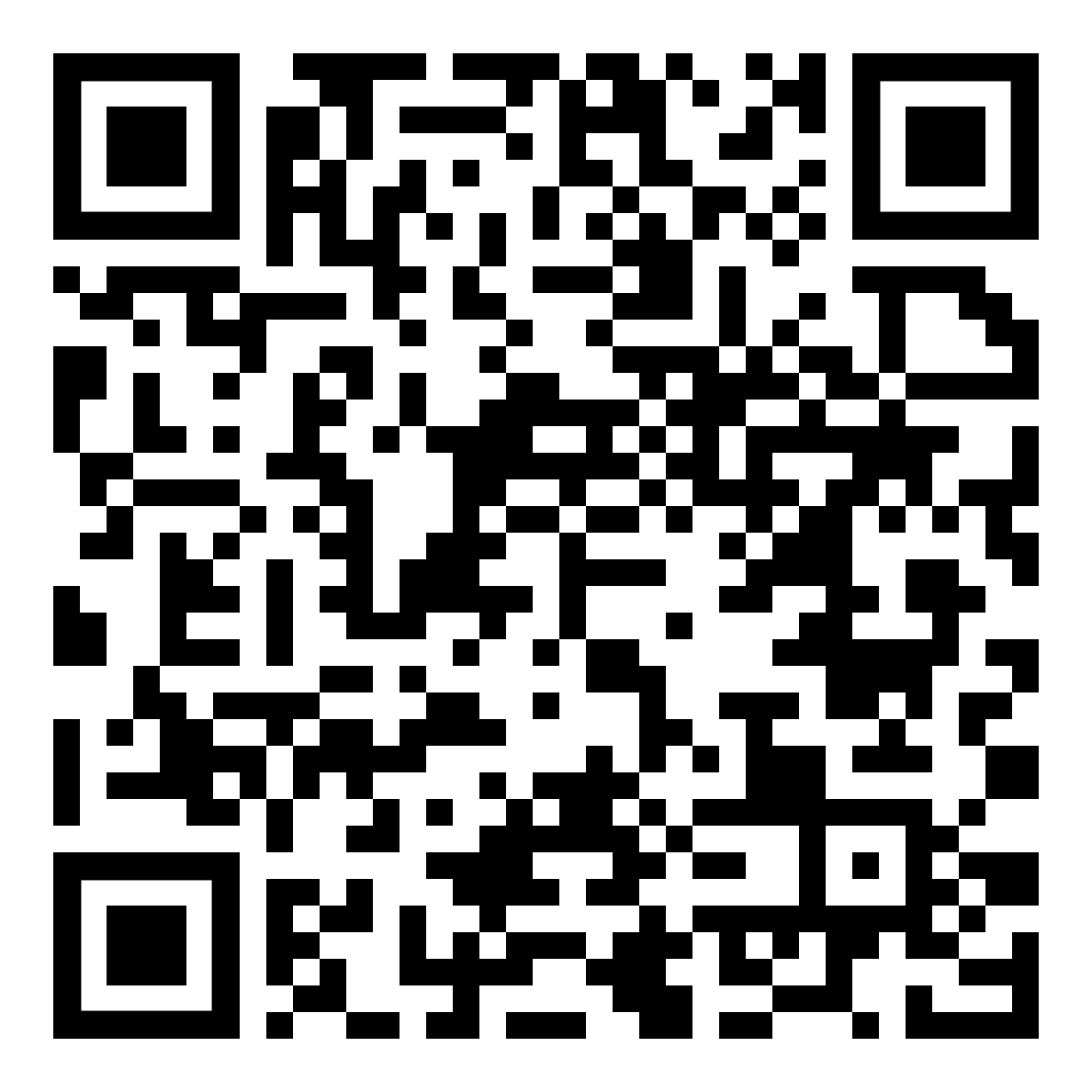 MONTUESWEDTHURSFRI8:30 AM9 AM9:30AM10 AM10:30 AM11 AM11:30 AM12 PM12:30 PM1 PM1:30 PM2 PM2:30 PM3 PM3:30 PM4 PM4:30 PM5 PM